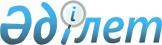 Исатай ауданы мәслихатының 2022 жылғы 15 желтоқсандағы № 181-VII "2023-2025 жылдарға арналған Исатай ауданының ауылдық округтерінің бюджеттерін бекіту туралы" шешіміне өзгерістер енгізу туралыАтырау облысы Исатай аудандық мәслихатының 2023 жылғы 15 желтоқсандағы № 60-VIII шешімі
      Исатай аудандық мәслихаты ШЕШІМ ҚАБЫЛДАДЫ:
      1. Исатай аудандық мәслихаттың "2023-2025 жылдарға арналған Исатай ауданының ауылдық округтерінің бюджеттерін бекіту туралы" 2022 жылғы 15 желтоқсандағы № 181-VII (нормативтік құқықтық актілерді мемлекеттік тіркеу тізілімінде № 176599 болып тіркелген) шешіміне келесі өзгерістер енгізілсін:
      1-тармақ жаңа редакцияда мазмұндалсын:
       "1. Аққыстау ауылдық округінің 2023-2025 жылдарға арналған бюджеті тиісінше 1, 2, 3-қосымшаларға сәйкес, оның ішінде 2023 жылға келесідей көлемдерде бекітілсін:
      1) кірістер – 266 647 мың теңге, оның ішінде:
      салықтық түсімдер – 57 047 мың теңге;
      салықтық емес түсімдер - 602 мың теңге;
      негізгі капиталды сатудан түсетін түсімдер - 0 теңге;
      трансферттер түсімі – 208 998 мың теңге.
      2) шығындар – 274 243 мың теңге.
      3) таза бюджеттік несиелендіру - 0 теңге, оның ішінде:
      бюджеттік несиелер - 0 теңге;
      бюджеттік несиелерді өтеу - 0 теңге.
      4) қаржы активтерімен операциялар бойынша сальдо - 0 теңге, оның ішінде:
      қаржы активтерін сатып алу - 0 теңге;
      мемлекеттің қаржы активтерін сатудан түсетін түсімдер - 0 теңге.
      5) бюджет тапшылығы (профициті) - -7 596 мың теңге.
      6) бюджет тапшылығын қаржыландыру (профицитін пайдалану) - 7 596 мың теңге, оның ішінде:
      қарыздар түсімі - 0 теңге;
      қарыздарды өтеу - 0 теңге;
      бюджет қаражатының пайдаланатын қалдықтары – 7 596 мың теңге.".
      2-тармақ жаңа редакцияда мазмұндалсын:
       "2. Жанбай ауылдық округінің 2023-2025 жылдарға арналған бюджеті тиісінше 4, 5, 6-қосымшаларға сәйкес, оның ішінде 2023 жылға келесідей көлемдерде бекітілсін:
      1) кірістер – 186 934 мың теңге, оның ішінде:
      салықтық түсімдер – 10 348 мың теңге;
      салықтық емес түсімдер - 823 мың теңге;
      негізгі капиталды сатудан түсетін түсімдер - 0 теңге;
      трансферттердің түсімдері – 175 763 мың теңге.
      2) шығындар – 188 262 мың теңге.
      3) таза бюджеттік несиелендіру - 0 теңге, оның ішінде:
      бюджеттік несиелер - 0 теңге;
      бюджеттік несиелерді өтеу - 0 теңге.
      4) қаржы активтерімен операциялар бойынша сальдо - 0 теңге, оның ішінде:
      қаржы активтерін сатып алу - 0 теңге;
      мемлекеттің қаржы активтерін сатудан түсетін түсімдер - 0 теңге.
      5) бюджет тапшылығы (профициті) - - 1 328 мың теңге.
      6) бюджет тапшылығын қаржыландыру (профицитін пайдалану) - 1 328 мың теңге, оның ішінде:
      қарыздар түсімі - 0 теңге;
      қарыздарды өтеу - 0 теңге;
      бюджет қаражатының пайдаланатын қалдықтары – 1 328 мың теңге.".
      3-тармақ жаңа редакцияда мазмұндалсын:
       "3. Қамысқала ауылдық округінің 2023-2025 жылдарға арналған бюджеті тиісінше 7, 8, 9-қосымшаларға сәйкес, оның ішінде 2023 жылға келесідей көлемдерде бекітілсін:
      1) кірістер – 204 022 мың теңге, оның ішінде:
      салықтық түсімдер – 12 426 мың теңге;
      салықтық емес түсімдер - 404 мың теңге;
      негізгі капиталды сатудан түсетін түсімдер - 0 теңге;
      трансферттердің түсімдері – 191 192 мың теңге.
      2) шығындар – 204 659 мың теңге.
      3) таза бюджеттік несиелендіру - 0 теңге, оның ішінде:
      бюджеттік несиелер - 0 теңге;
      бюджеттік несиелерді өтеу - 0 теңге.
      4) қаржы активтерімен операциялар бойынша сальдо - 0 теңге, оның ішінде:
      қаржы активтерін сатып алу - 0 теңге;
      мемлекеттің қаржы активтерін сатудан түсетін түсімдер - 0 теңге.
      5) бюджет тапшылығы (профициті) - -637 мың теңге.
      6) бюджет тапшылығын қаржыландыру (профицитін пайдалану) - 637 мың теңге, оның ішінде:
      қарыздар түсімі - 0 теңге;
      қарыздарды өтеу - 0 теңге;
      бюджет қаражатының пайдаланатын қалдықтары - 637 мың теңге.".
      4-тармақ жаңа редакцияда мазмұндалсын:
       "4. Тұщықұдық ауылдық округінің 2023-2025 жылдарға арналған бюджеті тиісінше 10, 11, 12-қосымшаларға сәйкес, оның ішінде 2023 жылға келесідей көлемдерде бекітілсін:
      1) кірістер – 218 383 мың теңге, оның ішінде:
      салықтық түсімдер – 22 922 мың теңге;
      салықтық емес түсімдер - 130 теңге;
      негізгі капиталды сатудан түсетін түсімдер - 0 теңге;
      трансферттердің түсімдері – 195 331 мың теңге.
      2) шығындар – 222 910 мың теңге.
      3) таза бюджеттік несиелендіру - 0 теңге, оның ішінде:
      бюджеттік несиелер - 0 теңге;
      бюджеттік несиелерді өтеу - 0 теңге.
      4) қаржы активтерімен операциялар бойынша сальдо - 0 теңге, оның ішінде:
      қаржы активтерін сатып алу - 0 теңге;
      мемлекеттің қаржы активтерін сатудан түсетін түсімдер - 0 теңге.
      5) бюджет тапшылығы (профициті) - - 4 527 мың теңге.
      6) бюджет тапшылығын қаржыландыру (профицитін пайдалану) - 4 527 мың теңге, оның ішінде:
      қарыздар түсімі - 0 теңге;
      қарыздарды өтеу - 0 теңге;
      бюджет қаражатының пайдаланатын қалдықтары – 4 527 мың теңге.".
      5-тармақ жаңа редакцияда мазмұндалсын:
       "5. Нарын ауылдық округінің 2023-2025 жылдарға арналған бюджеті тиісінше 13, 14, 15-қосымшаларға сәйкес, оның ішінде 2023 жылға келесідей көлемдерде бекітілсін:
      1) кірістер – 94 715 мың теңге, оның ішінде:
      салықтық түсімдер – 3 527 мың теңге;
      салықтық емес түсімдер - 0 теңге;
      негізгі капиталды сатудан түсетін түсімдер - 0 теңге;
      трансферттердің түсімдері – 91 188 мың теңге.
      2) шығындар – 96 000 мың теңге.
      3) таза бюджеттік несиелендіру - 0 теңге, оның ішінде:
      бюджеттік несиелер - 0 теңге;
      бюджеттік несиелерді өтеу - 0 теңге.
      4) қаржы активтерімен операциялар бойынша сальдо - 0 теңге, оның ішінде:
      қаржы активтерін сатып алу - 0 теңге;
      мемлекеттің қаржы активтерін сатудан түсетін түсімдер - 0 теңге.
      5) бюджет тапшылығы (профициті) - - 1 285 мың теңге.
      6) бюджет тапшылығын қаржыландыру (профицитін пайдалану) - 1 285 мың теңге, оның ішінде:
      қарыздар түсімі - 0 теңге;
      қарыздарды өтеу - 0 теңге;
      бюджет қаражатының пайдаланатын қалдықтары – 1 285 мың теңге.".
      6-тармақ жаңа редакцияда мазмұндалсын:
       "6. Исатай ауылдық округінің 2023-2025 жылдарға арналған бюджеті тиісінше 16, 17, 18-қосымшаларға сәйкес, оның ішінде 2023 жылға келесідей көлемдерде бекітілсін:
      1) кірістер – 146 706 мың теңге, оның ішінде:
      салықтық түсімдер – 3 149 мың теңге;
      салықтық емес түсімдер - 571 мың теңге;
      негізгі капиталды сатудан түсетін түсімдер - 0 теңге;
      трансферттердің түсімдері – 142 986 мың теңге.
      2) шығындар – 146 807 мың теңге.
      3) таза бюджеттік несиелендіру - 0 теңге, оның ішінде:
      бюджеттік несиелер - 0 теңге;
      бюджеттік несиелерді өтеу - 0 теңге.
      4) қаржы активтерімен операциялар бойынша сальдо - 0 теңге, оның ішінде:
      қаржы активтерін сатып алу - 0 теңге;
      мемлекеттің қаржы активтерін сатудан түсетін түсімдер - 0 теңге.
      5) бюджет тапшылығы (профициті) - - 101 мың теңге.
      6) бюджет тапшылығын қаржыландыру (профицитін пайдалану) - 101 мың теңге, оның ішінде:
      қарыздар түсімі - 0 теңге;
      қарыздарды өтеу - 0 теңге;
      бюджет қаражатының пайдаланатын қалдықтары - 101 мың теңге.".
      7-тармақ жаңа редакцияда мазмұндалсын:
       "7. Зинеден ауылдық округінің 2023-2025 жылдарға арналған бюджеті тиісінше 19, 20, 21-қосымшаларға сәйкес, оның ішінде 2023 жылға келесідей көлемдерде бекітілсін:
      1) кірістер – 93 871 мың теңге, оның ішінде:
      салықтық түсімдер – 3 302 мың теңге;
      салықтық емес түсімдер - 0 теңге;
      негізгі капиталды сатудан түсетін түсімдер - 0 теңге;
      трансферттердің түсімдері – 90 569 мың теңге.
      2) шығындар – 94 223 мың теңге.
      3) таза бюджеттік несиелендіру - 0 теңге, оның ішінде:
      бюджеттік несиелер - 0 теңге;
      бюджеттік несиелерді өтеу - 0 теңге.
      4) қаржы активтерімен операциялар бойынша сальдо - 0 теңге, оның ішінде:
      қаржы активтерін сатып алу - 0 теңге;
      мемлекеттің қаржы активтерін сатудан түсетін түсімдер - 0 теңге.
      5) бюджет тапшылығы (профициті) - - 352 мың теңге.
      6) бюджет тапшылығын қаржыландыру (профицитін пайдалану) - 352 мың теңге, оның ішінде:
      қарыздар түсімі - 0 теңге;
      қарыздарды өтеу - 0 теңге;
      бюджет қаражатының пайдаланатын қалдықтары - 352 мың теңге.".
      9-тармақ жаңа редакцияда мазмұндалсын:
       "9. Аудандық бюджеттен ауылдық округтер бюджеттерге берілетін трансферт көлемдері 2023 жылға 750 091 мың теңге сомасында, оның ішінде:
      Аққыстау ауылдық округі 169 876 мың теңге;
      Исатай ауылдық округі 92 859 мың теңге;
      Зинеден ауылдық округі 56 135 мың теңге;
      Нарын ауылдық округі 55 963 мың теңге;
      Жанбай ауылдық округі 105 789 мың теңге;
      Тұщықұдық ауылдық округі 135 209 мың теңге.
      Қамысқала ауылдық округі 134 260 мың теңге көзделсін.".
      2. Көрсетілген шешімнің 1, 4, 7, 10, 13, 16, 19 қосымшалары осы шешімнің 1, 2, 3, 4, 5, 6, 7 қосымшаларына сәйкес жаңа редакцияда мазмұндалсын.
      3. Осы шешімнің орындалысына бақылау жасау Исатай аудандық мәслихатының бюджет, қаржы, экономика, кәсіпкерлікті дамыту, аграрлық және экология жөніндегі тұрақты комиссиясына (Н.Хайруллаева) жүктелсін.
      4. Осы шешім 2023 жылдың 1 қаңтарынан бастап қолданысқа енгізіледі. Аққыстау ауылдық округінің 2023 жылға арналған бюджеті Жанбай ауылдық округінің 2023 жылға арналған бюджеті Қамысқала ауылдық округінің 2023 жылға арналған бюджеті Тұщықұдық ауылдық округінің 2023 жылға арналған бюджеті Нарын ауылдық округінің 2023 жылға арналған бюджеті Исатай ауылдық округінің 2023 жылға арналған бюджеті Зинеден ауылдық округінің 2023 жылға арналған бюджеті
					© 2012. Қазақстан Республикасы Әділет министрлігінің «Қазақстан Республикасының Заңнама және құқықтық ақпарат институты» ШЖҚ РМК
				
      Аудандық мәслихаттың төрағасы

А. Рахметов
Исатай аудандық
мәслихатының 2023 жылғы
15 желтоқсандағы № 60-VIII
шешіміне 1 қосымшаИсатай аудандық
мәслихатының 2022 жылғы
15 желтоқсандағы № 181-VII
шешіміне 1 қосымша
Санаты
Санаты
Санаты
Санаты
Санаты
Санаты
Санаты
Сомасы (мың теңге)
Сыныбы
Сыныбы
Сыныбы
Сыныбы
Сыныбы
Сыныбы
Сомасы (мың теңге)
Кіші сыныбы
Кіші сыныбы
Кіші сыныбы
Сомасы (мың теңге)
Атауы
Атауы
І Кірістер
І Кірістер
266647
1
Салықтық түсімдер
Салықтық түсімдер
57047
01
01
01
Табыс салығы
Табыс салығы
24463
2
Жеке табыс салығы
Жеке табыс салығы
24463
04
04
04
Меншікке салынатын салықтар
Меншікке салынатын салықтар
32584
1
Мүлікке салынатын салықтар
Мүлікке салынатын салықтар
651
3
Жер салығы
Жер салығы
279
4
Көлік құралдарына салынатын салық
Көлік құралдарына салынатын салық
31654
2
Салықтық емес түсімдер
Салықтық емес түсімдер
602
01
01
01
Мемлекеттік меншіктен түсетін кірістер
Мемлекеттік меншіктен түсетін кірістер
107
5
Мемлекет меншігіндегі мүлікті жалға беруден түсетін кірістер
Мемлекет меншігіндегі мүлікті жалға беруден түсетін кірістер
107
06
06
06
Басқа да салықтық емес түсімдер
Басқа да салықтық емес түсімдер
495
1
Басқа да салықтық емес түсімдер
Басқа да салықтық емес түсімдер
495
3
Негізгі капиталды сатудан түсетін түсімдер
Негізгі капиталды сатудан түсетін түсімдер
0
4
Трансферттердің түсімдері
Трансферттердің түсімдері
208998
02
02
02
Мемлекеттік басқарудың жоғарғы тұрған органдарынан түсетін трансферттер
Мемлекеттік басқарудың жоғарғы тұрған органдарынан түсетін трансферттер
208998
3
Аудандардың (облыстық маңызы бар қаланың) бюджетінен трансферттер
Аудандардың (облыстық маңызы бар қаланың) бюджетінен трансферттер
208998
Функционалдық топ
Функционалдық топ
Функционалдық топ
Функционалдық топ
Функционалдық топ
Функционалдық топ
Функционалдық топ
Сомасы (мың теңге)
Кіші функционалдық топ
Кіші функционалдық топ
Кіші функционалдық топ
Кіші функционалдық топ
Кіші функционалдық топ
Кіші функционалдық топ
Сомасы (мың теңге)
Бюджеттік бағдарлама әкімшісі
Бюджеттік бағдарлама әкімшісі
Бюджеттік бағдарлама әкімшісі
Бюджеттік бағдарлама әкімшісі
Сомасы (мың теңге)
Бюджеттік бағдарлама
Бюджеттік бағдарлама
Бюджеттік бағдарлама
Сомасы (мың теңге)
Атауы
Атауы
ІІ Шығыстар
ІІ Шығыстар
274243
1
Жалпы сипаттағы мемлекеттiк қызметтер
Жалпы сипаттағы мемлекеттiк қызметтер
91295
01
01
Мемлекеттiк басқарудың жалпы функцияларын орындайтын өкiлдi, атқарушы және басқа органдар
Мемлекеттiк басқарудың жалпы функцияларын орындайтын өкiлдi, атқарушы және басқа органдар
91295
124
Аудандық маңызы бар қала, ауыл, кент, ауылдық округ әкімінің аппараты
Аудандық маңызы бар қала, ауыл, кент, ауылдық округ әкімінің аппараты
91295
001
Аудандық маңызы бар қала, ауыл, кент, ауылдық округ әкімінің қызметін қамтамасыз ету жөніндегі қызметтер
Аудандық маңызы бар қала, ауыл, кент, ауылдық округ әкімінің қызметін қамтамасыз ету жөніндегі қызметтер
91 295
7
Тұрғын үй-коммуналдық шаруашылық
Тұрғын үй-коммуналдық шаруашылық
175091
02
02
Коммуналдық шаруашылық
Коммуналдық шаруашылық
31474
124
Аудандық маңызы бар қала, ауыл, кент, ауылдық округ әкімінің аппараты
Аудандық маңызы бар қала, ауыл, кент, ауылдық округ әкімінің аппараты
31474
014
Елді мекендерді сумен жабдықтауды ұйымдастыру
Елді мекендерді сумен жабдықтауды ұйымдастыру
31474
 03
 03
Елді-мекендерді көркейту
Елді-мекендерді көркейту
143617
124
Аудандық маңызы бар қала, ауыл, кент, ауылдық округ әкімінің аппараты
Аудандық маңызы бар қала, ауыл, кент, ауылдық округ әкімінің аппараты
143617
008
Елді мекендердегі көшелерді жарықтандыру
Елді мекендердегі көшелерді жарықтандыру
44183
009
Елді мекендердің санитариясын қамтамасыз ету
Елді мекендердің санитариясын қамтамасыз ету
31284
011
Елді мекендерді абаттандыру мен көгалдандыру
Елді мекендерді абаттандыру мен көгалдандыру
68150
13
Басқалар 
Басқалар 
7857
09
09
Басқалар
Басқалар
7857
124
Аудандық маңызы бар қала, ауыл, кент, ауылдық округ әкімінің аппараты
Аудандық маңызы бар қала, ауыл, кент, ауылдық округ әкімінің аппараты
7857
040
Өңірлерді дамытудың 2025 жылға дейінгі мемлекеттік бағдарламасы шеңберінде өңірлерді экономикалық дамытуға жәрдемдесу бойынша шараларды іске асыруға ауылдық елді мекендерді жайластыруды шешуге арналған іс-шараларды іске асыру
Өңірлерді дамытудың 2025 жылға дейінгі мемлекеттік бағдарламасы шеңберінде өңірлерді экономикалық дамытуға жәрдемдесу бойынша шараларды іске асыруға ауылдық елді мекендерді жайластыруды шешуге арналған іс-шараларды іске асыру
7857
V.Бюджет тапшылығы (профициті)
VI.Бюджет тапшылығын қаржыландыру (профицитін пайдалану)
V.Бюджет тапшылығы (профициті)
VI.Бюджет тапшылығын қаржыландыру (профицитін пайдалану)
V.Бюджет тапшылығы (профициті)
VI.Бюджет тапшылығын қаржыландыру (профицитін пайдалану)
V.Бюджет тапшылығы (профициті)
VI.Бюджет тапшылығын қаржыландыру (профицитін пайдалану)
V.Бюджет тапшылығы (профициті)
VI.Бюджет тапшылығын қаржыландыру (профицитін пайдалану)
V.Бюджет тапшылығы (профициті)
VI.Бюджет тапшылығын қаржыландыру (профицитін пайдалану)
V.Бюджет тапшылығы (профициті)
VI.Бюджет тапшылығын қаржыландыру (профицитін пайдалану)
-7596
V.Бюджет тапшылығы (профициті)
VI.Бюджет тапшылығын қаржыландыру (профицитін пайдалану)
V.Бюджет тапшылығы (профициті)
VI.Бюджет тапшылығын қаржыландыру (профицитін пайдалану)
V.Бюджет тапшылығы (профициті)
VI.Бюджет тапшылығын қаржыландыру (профицитін пайдалану)
V.Бюджет тапшылығы (профициті)
VI.Бюджет тапшылығын қаржыландыру (профицитін пайдалану)
V.Бюджет тапшылығы (профициті)
VI.Бюджет тапшылығын қаржыландыру (профицитін пайдалану)
V.Бюджет тапшылығы (профициті)
VI.Бюджет тапшылығын қаржыландыру (профицитін пайдалану)
V.Бюджет тапшылығы (профициті)
VI.Бюджет тапшылығын қаржыландыру (профицитін пайдалану)
7596
Санаты
Санаты
Санаты
Санаты
Санаты
Санаты
Санаты
Сомасы (мың теңге)
Сыныбы
Сыныбы
Сыныбы
Сыныбы
Сыныбы
Сомасы (мың теңге)
Кіші сыныбы
Кіші сыныбы
Сомасы (мың теңге)
8
8
Бюджет қаражатының пайдаланатын қалдықтары
7596
01
01
01
Бюджет қаражаты қалдықтары
7596
1
Бюджет қаражатының бос қалдықтары
7596Исатай аудандық
мәслихатының 2023 жылғы
15 желтоқсандағы № 60-VIII
шешіміне 2 қосымшаИсатай аудандық
мәслихатының 2022 жылғы
15 желтоқсандағы № 181-VII
шешіміне 4 қосымша
Санаты
Санаты
Санаты
Санаты
Санаты
Санаты
Санаты
Санаты
Санаты
Санаты
Санаты
Сомасы (мың теңге)
Сыныбы
Сыныбы
Сыныбы
Сыныбы
Сыныбы
Сыныбы
Сыныбы
Сыныбы
Сомасы (мың теңге)
Кіші сыныбы
Кіші сыныбы
Кіші сыныбы
Кіші сыныбы
Кіші сыныбы
Сомасы (мың теңге)
Атауы
Атауы
І Кірістер
І Кірістер
186934
1
1
1
Салықтық түсімдер
Салықтық түсімдер
10348
01
01
01
Табыс салығы
Табыс салығы
2233
2
2
2
Жеке табыс салығы
Жеке табыс салығы
2233
04
04
04
Меншікке салынатын салықтар
Меншікке салынатын салықтар
8115
1
1
1
Мүлікке салынатын салықтар
Мүлікке салынатын салықтар
134
3
3
3
Жер салығы
Жер салығы
75
4
4
4
Көлік құралдарына салынатын салық
Көлік құралдарына салынатын салық
7906
2
2
2
Салықтық емес түсімдер
Салықтық емес түсімдер
823
01
01
01
Мемлекеттік меншіктен түсетін кірістер
Мемлекеттік меншіктен түсетін кірістер
97
5
5
5
Мемлекет меншігіндегі мүлікті жалға беруден түсетін кірістер
Мемлекет меншігіндегі мүлікті жалға беруден түсетін кірістер
97
06
06
06
Басқа да салықтық емес түсімдер
Басқа да салықтық емес түсімдер
726
1
1
1
Басқа да салықтық емес түсімдер
Басқа да салықтық емес түсімдер
726
3
3
3
Негізгі капиталды сатудан түсетін түсімдер
Негізгі капиталды сатудан түсетін түсімдер
0
4
4
4
Трансферттердің түсімдері
Трансферттердің түсімдері
175763
02
02
02
Мемлекеттік басқарудың жоғарғы тұрған органдарынан түсетін трансферттер
Мемлекеттік басқарудың жоғарғы тұрған органдарынан түсетін трансферттер
175763
3
3
3
Аудандардың (облыстық маңызы бар қаланың) бюджетінен трансферттер
Аудандардың (облыстық маңызы бар қаланың) бюджетінен трансферттер
175763
Функционалдық топ
Функционалдық топ
Функционалдық топ
Функционалдық топ
Функционалдық топ
Функционалдық топ
Функционалдық топ
Функционалдық топ
Функционалдық топ
Функционалдық топ
Функционалдық топ
Сомасы (мың теңге)
Кіші функционалдық топ
Кіші функционалдық топ
Кіші функционалдық топ
Кіші функционалдық топ
Кіші функционалдық топ
Кіші функционалдық топ
Кіші функционалдық топ
Кіші функционалдық топ
Кіші функционалдық топ
Кіші функционалдық топ
Сомасы (мың теңге)
Бюджеттік бағдарлама әкімшісі
Бюджеттік бағдарлама әкімшісі
Бюджеттік бағдарлама әкімшісі
Бюджеттік бағдарлама әкімшісі
Бюджеттік бағдарлама әкімшісі
Бюджеттік бағдарлама әкімшісі
Бюджеттік бағдарлама әкімшісі
Сомасы (мың теңге)
Бюджеттік бағдарлама
Бюджеттік бағдарлама
Бюджеттік бағдарлама
Бюджеттік бағдарлама
Сомасы (мың теңге)
Атауы
ІІ Шығыстар
188262
1
Жалпы сипаттағы мемлекеттiк қызметтер
63283
01
01
01
Мемлекеттiк басқарудың жалпы функцияларын орындайтын өкiлдi, атқарушы және басқа органдар
63283
124
124
124
Аудандық маңызы бар қала, ауыл, кент, ауылдық округ әкімінің аппараты
63283
001
001
001
Аудандық маңызы бар қала, ауыл, кент, ауылдық округ әкімінің қызметін қамтамасыз ету жөніндегі қызметтер
63283
7
Тұрғын үй-коммуналдық шаруашылық
74311
02
02
02
Коммуналдық шаруашылық
25293
124
124
124
Аудандық маңызы бар қала, ауыл, кент, ауылдық округ әкімінің аппараты
25293
014
014
014
Елді мекендерді сумен жабдықтауды ұйымдастыру
25293
 03
 03
 03
Елді-мекендерді көркейту
49018
124
124
124
Аудандық маңызы бар қала, ауыл, кент, ауылдық округ әкімінің аппараты
49018
008
008
008
Елді мекендердегі көшелерді жарықтандыру
3767
009
009
009
Елді мекендердің санитариясын қамтамасыз ету
7246
011
011
011
Елді мекендерді абаттандыру мен көгалдандыру
38005
8
Мәдениет, спорт, туризм және ақпараттық кеңістік
47668
01
01
01
Мәдениет саласындағы қызмет
47668
124
124
124
Аудандық маңызы бар қала, ауыл, кент, ауылдық округ әкімінің аппараты
47668
006
006
006
Жергілікті деңгейде мәдени-демалыс жұмысын қолдау
47668
13
Басқалар 
3000
09
09
09
Басқалар
3000
124
124
124
Аудандық маңызы бар қала, ауыл, кент, ауылдық округ әкімінің аппараты
3000
040
040
040
Өңірлерді дамытудың 2025 жылға дейінгі мемлекеттік бағдарламасы шеңберінде өңірлерді экономикалық дамытуға жәрдемдесу бойынша шараларды іске асыруға ауылдық елді мекендерді жайластыруды шешуге арналған іс-шараларды іске асыру
3000
V.Бюджет тапшылығы (профициті)
VI.Бюджет тапшылығын қаржыландыру (профицитін пайдалану)
V.Бюджет тапшылығы (профициті)
VI.Бюджет тапшылығын қаржыландыру (профицитін пайдалану)
V.Бюджет тапшылығы (профициті)
VI.Бюджет тапшылығын қаржыландыру (профицитін пайдалану)
V.Бюджет тапшылығы (профициті)
VI.Бюджет тапшылығын қаржыландыру (профицитін пайдалану)
V.Бюджет тапшылығы (профициті)
VI.Бюджет тапшылығын қаржыландыру (профицитін пайдалану)
V.Бюджет тапшылығы (профициті)
VI.Бюджет тапшылығын қаржыландыру (профицитін пайдалану)
V.Бюджет тапшылығы (профициті)
VI.Бюджет тапшылығын қаржыландыру (профицитін пайдалану)
V.Бюджет тапшылығы (профициті)
VI.Бюджет тапшылығын қаржыландыру (профицитін пайдалану)
V.Бюджет тапшылығы (профициті)
VI.Бюджет тапшылығын қаржыландыру (профицитін пайдалану)
V.Бюджет тапшылығы (профициті)
VI.Бюджет тапшылығын қаржыландыру (профицитін пайдалану)
V.Бюджет тапшылығы (профициті)
VI.Бюджет тапшылығын қаржыландыру (профицитін пайдалану)
-1328
V.Бюджет тапшылығы (профициті)
VI.Бюджет тапшылығын қаржыландыру (профицитін пайдалану)
V.Бюджет тапшылығы (профициті)
VI.Бюджет тапшылығын қаржыландыру (профицитін пайдалану)
V.Бюджет тапшылығы (профициті)
VI.Бюджет тапшылығын қаржыландыру (профицитін пайдалану)
V.Бюджет тапшылығы (профициті)
VI.Бюджет тапшылығын қаржыландыру (профицитін пайдалану)
V.Бюджет тапшылығы (профициті)
VI.Бюджет тапшылығын қаржыландыру (профицитін пайдалану)
V.Бюджет тапшылығы (профициті)
VI.Бюджет тапшылығын қаржыландыру (профицитін пайдалану)
V.Бюджет тапшылығы (профициті)
VI.Бюджет тапшылығын қаржыландыру (профицитін пайдалану)
V.Бюджет тапшылығы (профициті)
VI.Бюджет тапшылығын қаржыландыру (профицитін пайдалану)
V.Бюджет тапшылығы (профициті)
VI.Бюджет тапшылығын қаржыландыру (профицитін пайдалану)
V.Бюджет тапшылығы (профициті)
VI.Бюджет тапшылығын қаржыландыру (профицитін пайдалану)
V.Бюджет тапшылығы (профициті)
VI.Бюджет тапшылығын қаржыландыру (профицитін пайдалану)
1328
Санаты
Санаты
Санаты
Санаты
Санаты
Санаты
Санаты
Санаты
Санаты
Санаты
Санаты
Сомасы (мың теңге)
Сыныбы
Сыныбы
Сыныбы
Сыныбы
Сыныбы
Сыныбы
Сыныбы
Сыныбы
Сыныбы
Сомасы (мың теңге)
Кіші сыныбы
Кіші сыныбы
Кіші сыныбы
Кіші сыныбы
Кіші сыныбы
Кіші сыныбы
Сомасы (мың теңге)
8
8
Бюджет қаражатының пайдаланатын қалдықтары
Бюджет қаражатының пайдаланатын қалдықтары
Бюджет қаражатының пайдаланатын қалдықтары
1328
01
01
01
Бюджет қаражаты қалдықтары
Бюджет қаражаты қалдықтары
Бюджет қаражаты қалдықтары
1328
1
1
1
Бюджет қаражатының бос қалдықтары
Бюджет қаражатының бос қалдықтары
Бюджет қаражатының бос қалдықтары
1328Исатай аудандық
мәслихатының 2023 жылғы
15 желтоқсандағы № 60-VIII
шешіміне 3 қосымшаИсатай аудандық
мәслихатының 2022 жылғы
15 желтоқсандағы № 181-VII
шешіміне 7 қосымша
Санаты
Санаты
Санаты
Санаты
Санаты
Санаты
Санаты
Санаты
Сомасы (мың теңге)
Сыныбы
Сыныбы
Сыныбы
Сыныбы
Сыныбы
Сыныбы
Сомасы (мың теңге)
Кіші сыныбы
Кіші сыныбы
Кіші сыныбы
Кіші сыныбы
Сомасы (мың теңге)
Атауы
Атауы
І Кірістер
І Кірістер
204022
1
1
Салықтық түсімдер
Салықтық түсімдер
12426
01
01
Табыс салығы
Табыс салығы
4710
2
2
Жеке табыс салығы
Жеке табыс салығы
4710
04
04
Меншікке салынатын салықтар
Меншікке салынатын салықтар
7716
1
1
Мүлікке салынатын салықтар
Мүлікке салынатын салықтар
215
3
3
Жер салығы
Жер салығы
35
4
4
Көлік құралдарына салынатын салық
Көлік құралдарына салынатын салық
7466
2
2
Салықтық емес түсімдер
Салықтық емес түсімдер
404
01
01
Мемлекеттік меншіктен түсетін кірістер
Мемлекеттік меншіктен түсетін кірістер
300
5
5
Мемлекет меншігіндегі мүлікті жалға беруден түсетін кірістер
Мемлекет меншігіндегі мүлікті жалға беруден түсетін кірістер
300
06
06
Басқа да салықтық емес түсімдер
Басқа да салықтық емес түсімдер
104
1
1
Басқа да салықтық емес түсімдер
Басқа да салықтық емес түсімдер
104
3
3
Негізгі капиталды сатудан түсетін түсімдер
Негізгі капиталды сатудан түсетін түсімдер
0
4
4
Трансферттердің түсімдері
Трансферттердің түсімдері
191192
02
02
Мемлекеттік басқарудың жоғарғы тұрған органдарынан түсетін трансферттер
Мемлекеттік басқарудың жоғарғы тұрған органдарынан түсетін трансферттер
191192
3
3
Аудандардың (облыстық маңызы бар қаланың) бюджетінен трансферттер
Аудандардың (облыстық маңызы бар қаланың) бюджетінен трансферттер
191192
Функционалдық топ
Функционалдық топ
Функционалдық топ
Функционалдық топ
Функционалдық топ
Функционалдық топ
Функционалдық топ
Функционалдық топ
Сомасы (мың теңге)
Кіші функционалдық топ
Кіші функционалдық топ
Кіші функционалдық топ
Кіші функционалдық топ
Кіші функционалдық топ
Кіші функционалдық топ
Кіші функционалдық топ
Сомасы (мың теңге)
Бюджеттік бағдарлама әкімшісі
Бюджеттік бағдарлама әкімшісі
Бюджеттік бағдарлама әкімшісі
Бюджеттік бағдарлама әкімшісі
Бюджеттік бағдарлама әкімшісі
Сомасы (мың теңге)
Бюджеттік бағдарлама
Бюджеттік бағдарлама
Бюджеттік бағдарлама
Сомасы (мың теңге)
Атауы
ІІ Шығыстар
204659
1
Жалпы сипаттағы мемлекеттiк қызметтер
61749
01
01
Мемлекеттiк басқарудың жалпы функцияларын орындайтын өкiлдi, атқарушы және басқа органдар
61749
124
124
Аудандық маңызы бар қала, ауыл, кент, ауылдық округ әкімінің аппараты
61749
001
001
Аудандық маңызы бар қала, ауыл, кент, ауылдық округ әкімінің қызметін қамтамасыз ету жөніндегі қызметтер
61749
7
Тұрғын үй-коммуналдық шаруашылық
60787
02
02
Коммуналдық шаруашылық
27528
124
124
Аудандық маңызы бар қала, ауыл, кент, ауылдық округ әкімінің аппараты
27528
014
014
Елді мекендерді сумен жабдықтауды ұйымдастыру
27528
 03
 03
Елді-мекендерді көркейту
33259
124
124
Аудандық маңызы бар қала, ауыл, кент, ауылдық округ әкімінің аппараты
33259
008
008
Елді мекендердегі көшелерді жарықтандыру
7695
009
009
Елді мекендердің санитариясын қамтамасыз ету
2905
011
011
Елді мекендерді абаттандыру мен көгалдандыру
22659
8
Мәдениет, спорт, туризм және ақпараттық кеңістік
78450
01
01
Мәдениет саласындағы қызмет
78450
124
124
Аудандық маңызы бар қала, ауыл, кент, ауылдық округ әкімінің аппараты
78450
006
006
Жергілікті деңгейде мәдени-демалыс жұмысын қолдау
78450
13
Басқалар 
3673
09
09
Басқалар
3673
124
124
Аудандық маңызы бар қала, ауыл, кент, ауылдық округ әкімінің аппараты
3673
040
040
Өңірлерді дамытудың 2025 жылға дейінгі мемлекеттік бағдарламасы шеңберінде өңірлерді экономикалық дамытуға жәрдемдесу бойынша шараларды іске асыруға ауылдық елді мекендерді жайластыруды шешуге арналған іс-шараларды іске асыру
3673
V.Бюджет тапшылығы (профициті)
VI.Бюджет тапшылығын қаржыландыру (профицитін пайдалану)
V.Бюджет тапшылығы (профициті)
VI.Бюджет тапшылығын қаржыландыру (профицитін пайдалану)
V.Бюджет тапшылығы (профициті)
VI.Бюджет тапшылығын қаржыландыру (профицитін пайдалану)
V.Бюджет тапшылығы (профициті)
VI.Бюджет тапшылығын қаржыландыру (профицитін пайдалану)
V.Бюджет тапшылығы (профициті)
VI.Бюджет тапшылығын қаржыландыру (профицитін пайдалану)
V.Бюджет тапшылығы (профициті)
VI.Бюджет тапшылығын қаржыландыру (профицитін пайдалану)
V.Бюджет тапшылығы (профициті)
VI.Бюджет тапшылығын қаржыландыру (профицитін пайдалану)
V.Бюджет тапшылығы (профициті)
VI.Бюджет тапшылығын қаржыландыру (профицитін пайдалану)
-637
V.Бюджет тапшылығы (профициті)
VI.Бюджет тапшылығын қаржыландыру (профицитін пайдалану)
V.Бюджет тапшылығы (профициті)
VI.Бюджет тапшылығын қаржыландыру (профицитін пайдалану)
V.Бюджет тапшылығы (профициті)
VI.Бюджет тапшылығын қаржыландыру (профицитін пайдалану)
V.Бюджет тапшылығы (профициті)
VI.Бюджет тапшылығын қаржыландыру (профицитін пайдалану)
V.Бюджет тапшылығы (профициті)
VI.Бюджет тапшылығын қаржыландыру (профицитін пайдалану)
V.Бюджет тапшылығы (профициті)
VI.Бюджет тапшылығын қаржыландыру (профицитін пайдалану)
V.Бюджет тапшылығы (профициті)
VI.Бюджет тапшылығын қаржыландыру (профицитін пайдалану)
V.Бюджет тапшылығы (профициті)
VI.Бюджет тапшылығын қаржыландыру (профицитін пайдалану)
637
Санаты
Санаты
Санаты
Санаты
Санаты
Санаты
Санаты
Санаты
Сомасы (мың теңге)
Сыныбы
Сыныбы
Сыныбы
Сыныбы
Сыныбы
Сыныбы
Сыныбы
Сомасы (мың теңге)
Кіші сыныбы
Кіші сыныбы
Кіші сыныбы
Кіші сыныбы
Кіші сыныбы
Сомасы (мың теңге)
8
Бюджет қаражатының пайдаланатын қалдықтары
Бюджет қаражатының пайдаланатын қалдықтары
Бюджет қаражатының пайдаланатын қалдықтары
637
01
01
Бюджет қаражаты қалдықтары
Бюджет қаражаты қалдықтары
Бюджет қаражаты қалдықтары
637
1
1
Бюджет қаражатының бос қалдықтары
Бюджет қаражатының бос қалдықтары
Бюджет қаражатының бос қалдықтары
637Исатай аудандық
мәслихатының 2023 жылғы
15 желтоқсандағы № 60-VIII
шешіміне 4 қосымшаИсатай аудандық
мәслихатының 2022 жылғы
15 желтоқсандағы № 181-VII
шешіміне 10 қосымша
Санаты
Санаты
Санаты
Санаты
Санаты
Санаты
Санаты
Санаты
Сомасы (мың теңге)
Сыныбы
Сыныбы
Сыныбы
Сыныбы
Сыныбы
Сыныбы
Сомасы (мың теңге)
Кіші сыныбы
Кіші сыныбы
Кіші сыныбы
Кіші сыныбы
Сомасы (мың теңге)
Атауы
Атауы
І Кірістер
І Кірістер
218383
1
1
Салықтық түсімдер
Салықтық түсімдер
22922
01
01
Табыс салығы
Табыс салығы
10262
2
2
Жеке табыс салығы
Жеке табыс салығы
10262
04
04
Меншікке салынатын салықтар
Меншікке салынатын салықтар
12660
1
1
Мүлікке салынатын салықтар
Мүлікке салынатын салықтар
269
3
3
Жер салығы
Жер салығы
69
4
4
Көлік құралдарына салынатын салық
Көлік құралдарына салынатын салық
12322
2
2
Салықтық емес түсімдер
Салықтық емес түсімдер
130
01
01
Мемлекеттік меншіктен түсетін кірістер
Мемлекеттік меншіктен түсетін кірістер
0
5
5
Мемлекет меншігіндегі мүлікті жалға беруден түсетін кірістер
Мемлекет меншігіндегі мүлікті жалға беруден түсетін кірістер
0
06
06
Басқа да салықтық емес түсімдер
Басқа да салықтық емес түсімдер
130
1
1
Басқа да салықтық емес түсімдер
Басқа да салықтық емес түсімдер
130
3
3
Негізгі капиталды сатудан түсетін түсімдер
Негізгі капиталды сатудан түсетін түсімдер
0
4
4
Трансферттердің түсімдері
Трансферттердің түсімдері
195331
02
02
Мемлекеттік басқарудың жоғарғы тұрған органдарынан түсетін трансферттер
Мемлекеттік басқарудың жоғарғы тұрған органдарынан түсетін трансферттер
195331
3
3
Аудандардың (облыстық маңызы бар қаланың) бюджетінен трансферттер
Аудандардың (облыстық маңызы бар қаланың) бюджетінен трансферттер
195331
Функционалдық топ
Функционалдық топ
Функционалдық топ
Функционалдық топ
Функционалдық топ
Функционалдық топ
Функционалдық топ
Функционалдық топ
Сомасы (мың теңге)
Кіші функционалдық топ
Кіші функционалдық топ
Кіші функционалдық топ
Кіші функционалдық топ
Кіші функционалдық топ
Кіші функционалдық топ
Кіші функционалдық топ
Сомасы (мың теңге)
Бюджеттік бағдарлама әкімшісі
Бюджеттік бағдарлама әкімшісі
Бюджеттік бағдарлама әкімшісі
Бюджеттік бағдарлама әкімшісі
Бюджеттік бағдарлама әкімшісі
Сомасы (мың теңге)
Бюджеттік бағдарлама
Бюджеттік бағдарлама
Бюджеттік бағдарлама
Сомасы (мың теңге)
Атауы
ІІ Шығыстар
222910
1
Жалпы сипаттағы мемлекеттiк қызметтер
65797
01
01
Мемлекеттiк басқарудың жалпы функцияларын орындайтын өкiлдi, атқарушы және басқа органдар
65797
124
124
Аудандық маңызы бар қала, ауыл, кент, ауылдық округ әкімінің аппараты
65797
001
001
Аудандық маңызы бар қала, ауыл, кент, ауылдық округ әкімінің қызметін қамтамасыз ету жөніндегі қызметтер
65797
7
Тұрғын үй-коммуналдық шаруашылық
88371
02
02
Коммуналдық шаруашылық
23144
124
124
Аудандық маңызы бар қала, ауыл, кент, ауылдық округ әкімінің аппараты
23144
014
014
Елді мекендерді сумен жабдықтауды ұйымдастыру
23144
 03
 03
Елді-мекендерді көркейту
65227
124
124
Аудандық маңызы бар қала, ауыл, кент, ауылдық округ әкімінің аппараты
65227
008
008
Елді мекендердегі көшелерді жарықтандыру
3500
009
009
Елді мекендердің санитариясын қамтамасыз ету
18919
011
011
Елді мекендерді абаттандыру мен көгалдандыру
42808
8
Мәдениет, спорт, туризм және ақпараттық кеңістік
65092
01
01
Мәдениет саласындағы қызмет
65092
124
124
Аудандық маңызы бар қала, ауыл, кент, ауылдық округ әкімінің аппараты
65092
006
006
Жергілікті деңгейде мәдени-демалыс жұмысын қолдау
65092
13
Басқалар 
3650
09
09
Басқалар
3650
124
124
Аудандық маңызы бар қала, ауыл, кент, ауылдық округ әкімінің аппараты
3650
040
040
Өңірлерді дамытудың 2025 жылға дейінгі мемлекеттік бағдарламасы шеңберінде өңірлерді экономикалық дамытуға жәрдемдесу бойынша шараларды іске асыруға ауылдық елді мекендерді жайластыруды шешуге арналған іс-шараларды іске асыру
3650
V.Бюджет тапшылығы (профициті)
VI.Бюджет тапшылығын қаржыландыру (профицитін пайдалану)
V.Бюджет тапшылығы (профициті)
VI.Бюджет тапшылығын қаржыландыру (профицитін пайдалану)
V.Бюджет тапшылығы (профициті)
VI.Бюджет тапшылығын қаржыландыру (профицитін пайдалану)
V.Бюджет тапшылығы (профициті)
VI.Бюджет тапшылығын қаржыландыру (профицитін пайдалану)
V.Бюджет тапшылығы (профициті)
VI.Бюджет тапшылығын қаржыландыру (профицитін пайдалану)
V.Бюджет тапшылығы (профициті)
VI.Бюджет тапшылығын қаржыландыру (профицитін пайдалану)
V.Бюджет тапшылығы (профициті)
VI.Бюджет тапшылығын қаржыландыру (профицитін пайдалану)
V.Бюджет тапшылығы (профициті)
VI.Бюджет тапшылығын қаржыландыру (профицитін пайдалану)
-4 527
V.Бюджет тапшылығы (профициті)
VI.Бюджет тапшылығын қаржыландыру (профицитін пайдалану)
V.Бюджет тапшылығы (профициті)
VI.Бюджет тапшылығын қаржыландыру (профицитін пайдалану)
V.Бюджет тапшылығы (профициті)
VI.Бюджет тапшылығын қаржыландыру (профицитін пайдалану)
V.Бюджет тапшылығы (профициті)
VI.Бюджет тапшылығын қаржыландыру (профицитін пайдалану)
V.Бюджет тапшылығы (профициті)
VI.Бюджет тапшылығын қаржыландыру (профицитін пайдалану)
V.Бюджет тапшылығы (профициті)
VI.Бюджет тапшылығын қаржыландыру (профицитін пайдалану)
V.Бюджет тапшылығы (профициті)
VI.Бюджет тапшылығын қаржыландыру (профицитін пайдалану)
V.Бюджет тапшылығы (профициті)
VI.Бюджет тапшылығын қаржыландыру (профицитін пайдалану)
4 527
Санаты
Санаты
Санаты
Санаты
Санаты
Санаты
Санаты
Санаты
Сомасы (мың теңге)
Сыныбы
Сыныбы
Сыныбы
Сыныбы
Сыныбы
Сыныбы
Сыныбы
Сомасы (мың теңге)
Кіші сыныбы
Кіші сыныбы
Кіші сыныбы
Кіші сыныбы
Кіші сыныбы
Сомасы (мың теңге)
8
Бюджет қаражатының пайдаланатын қалдықтары
Бюджет қаражатының пайдаланатын қалдықтары
Бюджет қаражатының пайдаланатын қалдықтары
4 527
01
01
Бюджет қаражаты қалдықтары
Бюджет қаражаты қалдықтары
Бюджет қаражаты қалдықтары
4 527
1
1
Бюджет қаражатының бос қалдықтары
Бюджет қаражатының бос қалдықтары
Бюджет қаражатының бос қалдықтары
4 527Исатай аудандық
мәслихатының 2023 жылғы
15 желтоқсандағы № 60-VIII
шешіміне 5 қосымшаИсатай аудандық
мәслихатының 2022 жылғы
15 желтоқсандағы № 181-VII
шешіміне 13 қосымша
Санаты
Санаты
Санаты
Санаты
Санаты
Санаты
Санаты
Санаты
Сомасы (мың теңге)
Сыныбы
Сыныбы
Сыныбы
Сыныбы
Сыныбы
Сыныбы
Сомасы (мың теңге)
Кіші сыныбы
Кіші сыныбы
Кіші сыныбы
Кіші сыныбы
Сомасы (мың теңге)
Атауы
Атауы
І Кірістер
І Кірістер
94715
1
1
Салықтық түсімдер
Салықтық түсімдер
3527
01
01
Табыс салығы
Табыс салығы
290
2
2
Жеке табыс салығы
Жеке табыс салығы
290
04
04
Меншікке салынатын салықтар
Меншікке салынатын салықтар
3237
1
1
Мүлікке салынатын салықтар
Мүлікке салынатын салықтар
55
3
3
Жер салығы
Жер салығы
3
4
4
Көлік құралдарына салынатын салық
Көлік құралдарына салынатын салық
3179
2
2
Салықтық емес түсімдер
Салықтық емес түсімдер
0
01
01
Мемлекеттік меншіктен түсетін кірістер
Мемлекеттік меншіктен түсетін кірістер
0
5
5
Мемлекет меншігіндегі мүлікті жалға беруден түсетін кірістер
Мемлекет меншігіндегі мүлікті жалға беруден түсетін кірістер
0
06
06
Басқа да салықтық емес түсімдер
Басқа да салықтық емес түсімдер
0
1
1
Басқа да салықтық емес түсімдер
Басқа да салықтық емес түсімдер
0
3
3
Негізгі капиталды сатудан түсетін түсімдер
Негізгі капиталды сатудан түсетін түсімдер
0
4
4
Трансферттердің түсімдері
Трансферттердің түсімдері
91188
02
02
Мемлекеттік басқарудың жоғарғы тұрған органдарынан түсетін трансферттер
Мемлекеттік басқарудың жоғарғы тұрған органдарынан түсетін трансферттер
91188
3
3
Аудандардың (облыстық маңызы бар қаланың) бюджетінен трансферттер
Аудандардың (облыстық маңызы бар қаланың) бюджетінен трансферттер
91188
Функционалдық топ
Функционалдық топ
Функционалдық топ
Функционалдық топ
Функционалдық топ
Функционалдық топ
Функционалдық топ
Функционалдық топ
Сомасы (мың теңге)
Кіші функционалдық топ
Кіші функционалдық топ
Кіші функционалдық топ
Кіші функционалдық топ
Кіші функционалдық топ
Кіші функционалдық топ
Кіші функционалдық топ
Сомасы (мың теңге)
Бюджеттік бағдарлама әкімшісі
Бюджеттік бағдарлама әкімшісі
Бюджеттік бағдарлама әкімшісі
Бюджеттік бағдарлама әкімшісі
Бюджеттік бағдарлама әкімшісі
Сомасы (мың теңге)
Бюджеттік бағдарлама
Бюджеттік бағдарлама
Бюджеттік бағдарлама
Сомасы (мың теңге)
Атауы
ІІ Шығыстар
96000
1
Жалпы сипаттағы мемлекеттiк қызметтер
27864
01
01
Мемлекеттiк басқарудың жалпы функцияларын орындайтын өкiлдi, атқарушы және басқа органдар
27864
124
124
Аудандық маңызы бар қала, ауыл, кент, ауылдық округ әкімінің аппараты
27864
001
001
Аудандық маңызы бар қала, ауыл, кент, ауылдық округ әкімінің қызметін қамтамасыз ету жөніндегі қызметтер
27864
7
Тұрғын үй-коммуналдық шаруашылық
51716
02
02
Коммуналдық шаруашылық
14114
124
124
Аудандық маңызы бар қала, ауыл, кент, ауылдық округ әкімінің аппараты
14114
014
014
Елді мекендерді сумен жабдықтауды ұйымдастыру
14114
 03
 03
Елді-мекендерді көркейту
37602
124
124
Аудандық маңызы бар қала, ауыл, кент, ауылдық округ әкімінің аппараты
37602
008
008
Елді мекендердегі көшелерді жарықтандыру
6461
009
009
Елді мекендердің санитариясын қамтамасыз ету
1000
011
011
Елді мекендерді абаттандыру мен көгалдандыру
30141
8
Мәдениет, спорт, туризм және ақпараттық кеңістік
15132
01
01
Мәдениет саласындағы қызмет
15132
124
124
Аудандық маңызы бар қала, ауыл, кент, ауылдық округ әкімінің аппараты
15132
006
006
Жергілікті деңгейде мәдени-демалыс жұмысын қолдау
15132
13
Басқалар 
1288
09
09
Басқалар
1288
124
124
Аудандық маңызы бар қала, ауыл, кент, ауылдық округ әкімінің аппараты
1288
040
040
Өңірлерді дамытудың 2025 жылға дейінгі мемлекеттік бағдарламасы шеңберінде өңірлерді экономикалық дамытуға жәрдемдесу бойынша шараларды іске асыруға ауылдық елді мекендерді жайластыруды шешуге арналған іс-шараларды іске асыру
1288
V.Бюджет тапшылығы (профициті)
VI.Бюджет тапшылығын қаржыландыру (профицитін пайдалану)
V.Бюджет тапшылығы (профициті)
VI.Бюджет тапшылығын қаржыландыру (профицитін пайдалану)
V.Бюджет тапшылығы (профициті)
VI.Бюджет тапшылығын қаржыландыру (профицитін пайдалану)
V.Бюджет тапшылығы (профициті)
VI.Бюджет тапшылығын қаржыландыру (профицитін пайдалану)
V.Бюджет тапшылығы (профициті)
VI.Бюджет тапшылығын қаржыландыру (профицитін пайдалану)
V.Бюджет тапшылығы (профициті)
VI.Бюджет тапшылығын қаржыландыру (профицитін пайдалану)
V.Бюджет тапшылығы (профициті)
VI.Бюджет тапшылығын қаржыландыру (профицитін пайдалану)
V.Бюджет тапшылығы (профициті)
VI.Бюджет тапшылығын қаржыландыру (профицитін пайдалану)
-1 285
V.Бюджет тапшылығы (профициті)
VI.Бюджет тапшылығын қаржыландыру (профицитін пайдалану)
V.Бюджет тапшылығы (профициті)
VI.Бюджет тапшылығын қаржыландыру (профицитін пайдалану)
V.Бюджет тапшылығы (профициті)
VI.Бюджет тапшылығын қаржыландыру (профицитін пайдалану)
V.Бюджет тапшылығы (профициті)
VI.Бюджет тапшылығын қаржыландыру (профицитін пайдалану)
V.Бюджет тапшылығы (профициті)
VI.Бюджет тапшылығын қаржыландыру (профицитін пайдалану)
V.Бюджет тапшылығы (профициті)
VI.Бюджет тапшылығын қаржыландыру (профицитін пайдалану)
V.Бюджет тапшылығы (профициті)
VI.Бюджет тапшылығын қаржыландыру (профицитін пайдалану)
V.Бюджет тапшылығы (профициті)
VI.Бюджет тапшылығын қаржыландыру (профицитін пайдалану)
1 285
Санаты
Санаты
Санаты
Санаты
Санаты
Санаты
Санаты
Санаты
Сомасы (мың теңге)
Сыныбы
Сыныбы
Сыныбы
Сыныбы
Сыныбы
Сыныбы
Сыныбы
Сомасы (мың теңге)
Кіші сыныбы
Кіші сыныбы
Кіші сыныбы
Кіші сыныбы
Кіші сыныбы
Сомасы (мың теңге)
8
Бюджет қаражатының пайдаланатын қалдықтары
Бюджет қаражатының пайдаланатын қалдықтары
Бюджет қаражатының пайдаланатын қалдықтары
1 285
01
01
Бюджет қаражаты қалдықтары
Бюджет қаражаты қалдықтары
Бюджет қаражаты қалдықтары
1 285
1
1
Бюджет қаражатының бос қалдықтары
Бюджет қаражатының бос қалдықтары
Бюджет қаражатының бос қалдықтары
1 285Исатай аудандық
мәслихатының 2023 жылғы
15 желтоқсандағы № 60-VIII
шешіміне 6 қосымшаИсатай аудандық
мәслихатының 2022 жылғы
15 желтоқсандағы № 181-VII
шешіміне 16 қосымша
Санаты
Санаты
Санаты
Санаты
Санаты
Санаты
Санаты
Санаты
Сомасы (мың теңге)
Сыныбы
Сыныбы
Сыныбы
Сыныбы
Сыныбы
Сыныбы
Сомасы (мың теңге)
Кіші сыныбы
Кіші сыныбы
Кіші сыныбы
Кіші сыныбы
Сомасы (мың теңге)
Атауы
Атауы
І Кірістер
І Кірістер
146706
1
1
Салықтық түсімдер
Салықтық түсімдер
3149
01
01
Табыс салығы
Табыс салығы
728
2
2
Жеке табыс салығы
Жеке табыс салығы
728
04
04
Меншікке салынатын салықтар
Меншікке салынатын салықтар
2421
1
1
Мүлікке салынатын салықтар
Мүлікке салынатын салықтар
82
3
3
Жер салығы
Жер салығы
11
4
4
Көлік құралдарына салынатын салық
Көлік құралдарына салынатын салық
2328
2
2
Салықтық емес түсімдер
Салықтық емес түсімдер
571
01
01
Мемлекеттік меншіктен түсетін кірістер
Мемлекеттік меншіктен түсетін кірістер
146
5
5
Мемлекет меншігіндегі мүлікті жалға беруден түсетін кірістер
Мемлекет меншігіндегі мүлікті жалға беруден түсетін кірістер
146
06
06
Басқа да салықтық емес түсімдер
Басқа да салықтық емес түсімдер
425
1
1
Басқа да салықтық емес түсімдер
Басқа да салықтық емес түсімдер
425
3
3
Негізгі капиталды сатудан түсетін түсімдер
Негізгі капиталды сатудан түсетін түсімдер
0
4
4
Трансферттердің түсімдері
Трансферттердің түсімдері
142986
02
02
Мемлекеттік басқарудың жоғарғы тұрған органдарынан түсетін трансферттер
Мемлекеттік басқарудың жоғарғы тұрған органдарынан түсетін трансферттер
142986
3
3
Аудандардың (облыстық маңызы бар қаланың) бюджетінен трансферттер
Аудандардың (облыстық маңызы бар қаланың) бюджетінен трансферттер
142986
Функционалдық топ
Функционалдық топ
Функционалдық топ
Функционалдық топ
Функционалдық топ
Функционалдық топ
Функционалдық топ
Функционалдық топ
Сомасы (мың теңге)
Кіші функционалдық топ
Кіші функционалдық топ
Кіші функционалдық топ
Кіші функционалдық топ
Кіші функционалдық топ
Кіші функционалдық топ
Кіші функционалдық топ
Сомасы (мың теңге)
Бюджеттік бағдарлама әкімшісі
Бюджеттік бағдарлама әкімшісі
Бюджеттік бағдарлама әкімшісі
Бюджеттік бағдарлама әкімшісі
Бюджеттік бағдарлама әкімшісі
Сомасы (мың теңге)
Бюджеттік бағдарлама
Бюджеттік бағдарлама
Бюджеттік бағдарлама
Сомасы (мың теңге)
Атауы
ІІ Шығыстар
146807
1
Жалпы сипаттағы мемлекеттiк қызметтер
62508
01
01
Мемлекеттiк басқарудың жалпы функцияларын орындайтын өкiлдi, атқарушы және басқа органдар
62508
124
124
Аудандық маңызы бар қала, ауыл, кент, ауылдық округ әкімінің аппараты
62508
001
001
Аудандық маңызы бар қала, ауыл, кент, ауылдық округ әкімінің қызметін қамтамасыз ету жөніндегі қызметтер
62508
7
Тұрғын үй-коммуналдық шаруашылық
54179
02
02
Коммуналдық шаруашылық
8654
124
124
Аудандық маңызы бар қала, ауыл, кент, ауылдық округ әкімінің аппараты
8654
014
014
Елді мекендерді сумен жабдықтауды ұйымдастыру
8654
 03
 03
Елді-мекендерді көркейту
45525
124
124
Аудандық маңызы бар қала, ауыл, кент, ауылдық округ әкімінің аппараты
45525
008
008
Елді мекендердегі көшелерді жарықтандыру
2786
009
009
Елді мекендердің санитариясын қамтамасыз ету
1371
011
011
Елді мекендерді абаттандыру мен көгалдандыру
41368
8
Мәдениет, спорт, туризм және ақпараттық кеңістік
28697
01
01
Мәдениет саласындағы қызмет
28697
124
124
Аудандық маңызы бар қала, ауыл, кент, ауылдық округ әкімінің аппараты
28697
006
006
Жергілікті деңгейде мәдени-демалыс жұмысын қолдау
28697
13
Басқалар 
1423
09
09
Басқалар
1423
124
124
Аудандық маңызы бар қала, ауыл, кент, ауылдық округ әкімінің аппараты
1423
040
040
Өңірлерді дамытудың 2025 жылға дейінгі мемлекеттік бағдарламасы шеңберінде өңірлерді экономикалық дамытуға жәрдемдесу бойынша шараларды іске асыруға ауылдық елді мекендерді жайластыруды шешуге арналған іс-шараларды іске асыру
1423
V.Бюджет тапшылығы (профициті)
VI.Бюджет тапшылығын қаржыландыру (профицитін пайдалану)
V.Бюджет тапшылығы (профициті)
VI.Бюджет тапшылығын қаржыландыру (профицитін пайдалану)
V.Бюджет тапшылығы (профициті)
VI.Бюджет тапшылығын қаржыландыру (профицитін пайдалану)
V.Бюджет тапшылығы (профициті)
VI.Бюджет тапшылығын қаржыландыру (профицитін пайдалану)
V.Бюджет тапшылығы (профициті)
VI.Бюджет тапшылығын қаржыландыру (профицитін пайдалану)
V.Бюджет тапшылығы (профициті)
VI.Бюджет тапшылығын қаржыландыру (профицитін пайдалану)
V.Бюджет тапшылығы (профициті)
VI.Бюджет тапшылығын қаржыландыру (профицитін пайдалану)
V.Бюджет тапшылығы (профициті)
VI.Бюджет тапшылығын қаржыландыру (профицитін пайдалану)
-101
V.Бюджет тапшылығы (профициті)
VI.Бюджет тапшылығын қаржыландыру (профицитін пайдалану)
V.Бюджет тапшылығы (профициті)
VI.Бюджет тапшылығын қаржыландыру (профицитін пайдалану)
V.Бюджет тапшылығы (профициті)
VI.Бюджет тапшылығын қаржыландыру (профицитін пайдалану)
V.Бюджет тапшылығы (профициті)
VI.Бюджет тапшылығын қаржыландыру (профицитін пайдалану)
V.Бюджет тапшылығы (профициті)
VI.Бюджет тапшылығын қаржыландыру (профицитін пайдалану)
V.Бюджет тапшылығы (профициті)
VI.Бюджет тапшылығын қаржыландыру (профицитін пайдалану)
V.Бюджет тапшылығы (профициті)
VI.Бюджет тапшылығын қаржыландыру (профицитін пайдалану)
V.Бюджет тапшылығы (профициті)
VI.Бюджет тапшылығын қаржыландыру (профицитін пайдалану)
101
Санаты
Санаты
Санаты
Санаты
Санаты
Санаты
Санаты
Санаты
Сомасы (мың теңге)
Сыныбы
Сыныбы
Сыныбы
Сыныбы
Сыныбы
Сыныбы
Сыныбы
Сомасы (мың теңге)
Кіші сыныбы
Кіші сыныбы
Кіші сыныбы
Кіші сыныбы
Кіші сыныбы
Сомасы (мың теңге)
8
Бюджет қаражатының пайдаланатын қалдықтары
Бюджет қаражатының пайдаланатын қалдықтары
Бюджет қаражатының пайдаланатын қалдықтары
101
01
01
Бюджет қаражаты қалдықтары
Бюджет қаражаты қалдықтары
Бюджет қаражаты қалдықтары
101
1
1
Бюджет қаражатының бос қалдықтары
Бюджет қаражатының бос қалдықтары
Бюджет қаражатының бос қалдықтары
101Исатай аудандық
мәслихатының 2023 жылғы
15 желтоқсандағы № 60-VIII
шешіміне 7 қосымшаИсатай аудандық
мәслихатының 2022 жылғы
15 желтоқсандағы № 181-VII
шешіміне 19 қосымша
Санаты
Санаты
Санаты
Санаты
Санаты
Санаты
Санаты
Санаты
Санаты
Сомасы (мың теңге)
Сыныбы
Сыныбы
Сыныбы
Сыныбы
Сыныбы
Сыныбы
Сомасы (мың теңге)
Кіші сыныбы
Кіші сыныбы
Кіші сыныбы
Кіші сыныбы
Сомасы (мың теңге)
Атауы
Атауы
І Кірістер
І Кірістер
93871
1
1
1
Салықтық түсімдер
Салықтық түсімдер
3302
01
01
Табыс салығы
Табыс салығы
658
2
2
Жеке табыс салығы
Жеке табыс салығы
658
04
04
Меншікке салынатын салықтар
Меншікке салынатын салықтар
2644
1
1
Мүлікке салынатын салықтар
Мүлікке салынатын салықтар
57
3
3
Жер салығы
Жер салығы
12
4
4
Көлік құралдарына салынатын салық
Көлік құралдарына салынатын салық
2575
2
2
2
Салықтық емес түсімдер
Салықтық емес түсімдер
0
01
01
Мемлекеттік меншіктен түсетін кірістер
Мемлекеттік меншіктен түсетін кірістер
0
5
5
Мемлекет меншігіндегі мүлікті жалға беруден түсетін кірістер
Мемлекет меншігіндегі мүлікті жалға беруден түсетін кірістер
0
06
06
Басқа да салықтық емес түсімдер
Басқа да салықтық емес түсімдер
0
1
1
Басқа да салықтық емес түсімдер
Басқа да салықтық емес түсімдер
0
3
3
3
Негізгі капиталды сатудан түсетін түсімдер
Негізгі капиталды сатудан түсетін түсімдер
0
4
4
4
Трансферттердің түсімдері
Трансферттердің түсімдері
90569
02
02
Мемлекеттік басқарудың жоғарғы тұрған органдарынан түсетін трансферттер
Мемлекеттік басқарудың жоғарғы тұрған органдарынан түсетін трансферттер
90569
3
3
Аудандардың (облыстық маңызы бар қаланың) бюджетінен трансферттер
Аудандардың (облыстық маңызы бар қаланың) бюджетінен трансферттер
90569
Функционалдық топ
Функционалдық топ
Функционалдық топ
Функционалдық топ
Функционалдық топ
Функционалдық топ
Функционалдық топ
Функционалдық топ
Функционалдық топ
Сомасы (мың теңге)
Кіші функционалдық топ
Кіші функционалдық топ
Кіші функционалдық топ
Кіші функционалдық топ
Кіші функционалдық топ
Кіші функционалдық топ
Кіші функционалдық топ
Кіші функционалдық топ
Сомасы (мың теңге)
Бюджеттік бағдарлама әкімшісі
Бюджеттік бағдарлама әкімшісі
Бюджеттік бағдарлама әкімшісі
Бюджеттік бағдарлама әкімшісі
Бюджеттік бағдарлама әкімшісі
Сомасы (мың теңге)
Бюджеттік бағдарлама
Бюджеттік бағдарлама
Бюджеттік бағдарлама
Сомасы (мың теңге)
Атауы
ІІ Шығыстар
94223
1
Жалпы сипаттағы мемлекеттiк қызметтер
37420
01
01
01
Мемлекеттiк басқарудың жалпы функцияларын орындайтын өкiлдi, атқарушы және басқа органдар
37420
124
124
Аудандық маңызы бар қала, ауыл, кент, ауылдық округ әкімінің аппараты
37420
001
001
Аудандық маңызы бар қала, ауыл, кент, ауылдық округ әкімінің қызметін қамтамасыз ету жөніндегі қызметтер
37420
7
Тұрғын үй-коммуналдық шаруашылық
41106
02
02
02
Коммуналдық шаруашылық
15170
124
124
Аудандық маңызы бар қала, ауыл, кент, ауылдық округ әкімінің аппараты
15170
014
014
Елді мекендерді сумен жабдықтауды ұйымдастыру
15170
 03
 03
 03
Елді-мекендерді көркейту
25936
124
124
Аудандық маңызы бар қала, ауыл, кент, ауылдық округ әкімінің аппараты
25936
008
008
Елді мекендердегі көшелерді жарықтандыру
2732
009
009
Елді мекендердің санитариясын қамтамасыз ету
500
011
011
Елді мекендерді абаттандыру мен көгалдандыру
22704
8
Мәдениет, спорт, туризм және ақпараттық кеңістік
15697
01
01
01
Мәдениет саласындағы қызмет
15697
124
124
Аудандық маңызы бар қала, ауыл, кент, ауылдық округ әкімінің аппараты
15697
006
006
Жергілікті деңгейде мәдени-демалыс жұмысын қолдау
15697
13
Басқалар 
0
09
09
09
Басқалар
0
124
124
Аудандық маңызы бар қала, ауыл, кент, ауылдық округ әкімінің аппараты
0
040
040
Реализация мероприятий для решения вопросов обустройства населенных пунктов в реализацию мер по содействию экономическому развитию регионов в рамках Программы развития регионов до 2025 года
0
V.Бюджет тапшылығы (профициті)
VI.Бюджет тапшылығын қаржыландыру (профицитін пайдалану)
V.Бюджет тапшылығы (профициті)
VI.Бюджет тапшылығын қаржыландыру (профицитін пайдалану)
V.Бюджет тапшылығы (профициті)
VI.Бюджет тапшылығын қаржыландыру (профицитін пайдалану)
V.Бюджет тапшылығы (профициті)
VI.Бюджет тапшылығын қаржыландыру (профицитін пайдалану)
V.Бюджет тапшылығы (профициті)
VI.Бюджет тапшылығын қаржыландыру (профицитін пайдалану)
V.Бюджет тапшылығы (профициті)
VI.Бюджет тапшылығын қаржыландыру (профицитін пайдалану)
V.Бюджет тапшылығы (профициті)
VI.Бюджет тапшылығын қаржыландыру (профицитін пайдалану)
V.Бюджет тапшылығы (профициті)
VI.Бюджет тапшылығын қаржыландыру (профицитін пайдалану)
V.Бюджет тапшылығы (профициті)
VI.Бюджет тапшылығын қаржыландыру (профицитін пайдалану)
-352
V.Бюджет тапшылығы (профициті)
VI.Бюджет тапшылығын қаржыландыру (профицитін пайдалану)
V.Бюджет тапшылығы (профициті)
VI.Бюджет тапшылығын қаржыландыру (профицитін пайдалану)
V.Бюджет тапшылығы (профициті)
VI.Бюджет тапшылығын қаржыландыру (профицитін пайдалану)
V.Бюджет тапшылығы (профициті)
VI.Бюджет тапшылығын қаржыландыру (профицитін пайдалану)
V.Бюджет тапшылығы (профициті)
VI.Бюджет тапшылығын қаржыландыру (профицитін пайдалану)
V.Бюджет тапшылығы (профициті)
VI.Бюджет тапшылығын қаржыландыру (профицитін пайдалану)
V.Бюджет тапшылығы (профициті)
VI.Бюджет тапшылығын қаржыландыру (профицитін пайдалану)
V.Бюджет тапшылығы (профициті)
VI.Бюджет тапшылығын қаржыландыру (профицитін пайдалану)
V.Бюджет тапшылығы (профициті)
VI.Бюджет тапшылығын қаржыландыру (профицитін пайдалану)
352
Санаты
Санаты
Санаты
Санаты
Санаты
Санаты
Санаты
Санаты
Санаты
Сомасы (мың теңге)
Сыныбы
Сыныбы
Сыныбы
Сыныбы
Сыныбы
Сыныбы
Сыныбы
Сомасы (мың теңге)
Кіші сыныбы
Кіші сыныбы
Кіші сыныбы
Кіші сыныбы
Кіші сыныбы
Сомасы (мың теңге)
8
8
Бюджет қаражатының пайдаланатын қалдықтары
Бюджет қаражатының пайдаланатын қалдықтары
Бюджет қаражатының пайдаланатын қалдықтары
352
01
01
Бюджет қаражаты қалдықтары
Бюджет қаражаты қалдықтары
Бюджет қаражаты қалдықтары
352
1
1
Бюджет қаражатының бос қалдықтары
Бюджет қаражатының бос қалдықтары
Бюджет қаражатының бос қалдықтары
352